Publicado en Barcelona el 17/12/2013 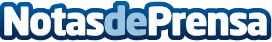 Exclusive Weddings by Emy Teruel, un regalo de lujo para estas NavidadesYa está aquí la Navidad y con ella llegan las ganas de soñar, de compartir, de regalar… Y qué mejor regalo de Navidad que regalar “alguien que convierte los sueños de las parejas de novios en realidad”. Regala los servicios de una Wedding Planner u Organizadora de bodas.Datos de contacto:Silvia HenaresPYM933078189Nota de prensa publicada en: https://www.notasdeprensa.es/exclusive-weddings-by-emy-teruel-un-regalo-de-lujo-para-estas-navidades Categorias: Moda Sociedad Entretenimiento Celebraciones Bienestar http://www.notasdeprensa.es